КРЕМЕНЧУЦЬКА РАЙОННА РАДА   ПОЛТАВСЬКОЇ ОБЛАСТІ(тридцять четверта сесія шостого скликання)РІШЕННЯвід  “ 29 ”  липня  2015 р.    м. КременчукПро         затвердження       Статуту Демидівського навчально-виховногокомплексу  «загальноосвітня   школаІ  ступеню - дошкільний  навчальний заклад»  Кременчуцької     районної  ради   Полтавської  області  (у новій редакції) 	Керуючись  ст. 43  Закону  України  “Про   місцеве  самоврядування в  Україні”, Законом України «Про загальну середню освіту», відповідно до Положення про загальноосвітній навчальний заклад затвердженого Постановою Кабінету Міністрів України від 27.08.2010 р. №778     районна рада  вирішила:Затвердити Статут Демидівського навчально-виховного комплексу «загальноосвітня школа І ступеню-дошкільний навчальний заклад»  Кременчуцької районної ради Полтавської області  (у новій редакції) додається.     2.   Контроль   за   виконанням   рішення  покласти   на  постійну   комісію районної   ради   з  питань охорони здоров’я, освіти, культури молоді та спорту.        ГОЛОВА РАЙОННОЇ РАДИ 					                В.І.СІОРА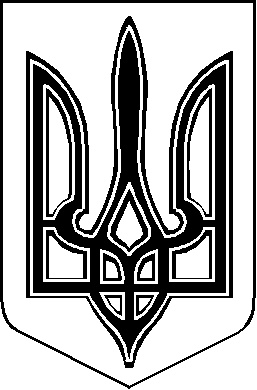 